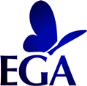 Exceptional Georgetown Alliance4500 Williams Drive, Ste. 212-526 
Georgetown, TX 78633
exceptionalgeorgetown@gmail.comJuly  06, 2017Dear Georgetown-area Business,We are currently seeking Sponsors for our 9th Annual EGA Boo Run scheduled for October 28th at the beautiful San Gabriel Park in Georgetown.The Exceptional Georgetown Alliance (EGA) exists to make everyday fun accessible to children with developmental and intellectual disabilities.  The EGA was formed by parents and educators in 2008 when funding for summer camps (that were being managed through the local school district) was no longer available.  EGA members understood the value of these summer camps and decided to take on the financial backing for the camps.  EGA’s largest fundraiser is a 1mile/5K event that is held in late October and lovingly called Boo Run since Halloween is around the same time.  Boo Run 2017 will mark the ninth annual fund raiser for the EGA and our Special Needs community.  Funds raised offset the cost of summer camps for students in the Georgetown area; as well as help to fund other recreational activities in the Georgetown area.  Due to the special circumstances of many of our students, Counselors for the EGA camps are typically Special Education teachers and paraprofessionals and not college/high school students who work at most typical summer camps for minimal wages.  Also due to the students’ unique needs, a low teacher to student ratio of 3 to 1 and 2 to 1 is typical for our special summer camps.  Typical summer camps have a much higher ratio of campers to counselors (average 10 to 1).  Because of this, more funds are needed to pay for the extra counselors.  In addition to providing scholarships to children with financial need, the EGA helps to offset the operational costs so that the camp tuition for all of our children is more commensurate with the costs of typical day camps offered at the Rec Center.In addition to camps, the EGA sponsors local special needs recreational activities including a baseball program (in conjunction with GHS baseball), a basketball program (in conjunction with Little Dribblers and the Eastview basketball team)and a swimming program.   We have partnered with local organizations including Friends of Park and Rec,  Sertoma, GHS baseball, Eastview basketball and the Georgetown Parks and Recreation Dept. with the intention of continuing that path of community cooperation needed to bring everyday fun within reach of those who need a helping hand.The attached sheet lists the various Sponsorship Opportunities available for the 2016 EGA Boo Run.  Your generous gift may be tax deductible.  The EGA is a 501(c)(3) non-profit organization.  Should you decide to make a donation, please contact Deanna Reinders at deannareinders@hotmail.com or call 512-731-7804 and you may use the following tax-identification number (74-2786718).Thank you in advance for your support of the Exceptional Georgetown Alliance Boo Run!Sincerely,Dede HarperPresident, Exceptional Georgetown Alliance